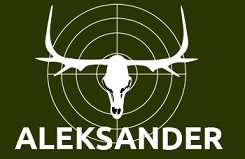 FORMULARZ ODSTĄPIENIA OD UMOWY - sklep-mysliwski.eu (formularz ten proszę wypełnić i odesłać tylko w przypadku chęci odstąpienia od umowy)Adresat: Sklep myśliwski Aleksander, ul. Orla 8, 20-022 Lublin, e-mail: aleksander@sklep-mysliwski.euJa/My(*) niniejszym informuję/informujemy(*) o moim/naszym odstąpieniu od umowy sprzedaży następujących rzeczy(*) umowy dostawy następujących rzeczy(*) ZWRACANE PRODUKTY - NAZWA:Imię i nazwisko konsumenta:											Data zawarcia umowy (*) /odbioru (*):										Numer zamówienia:												Numer telefonu:												Adres konsumenta, adres e-mail:										Data:														Uwagi: wszystkie nieużywane artykuły winny być zwracane w oryginalnym opakowaniu z nadal przymocowanymi etykietami produktu. Prosimy załączyć paragon zakupu. (*) Niepotrzebne skreślić.ZWROT NALEŻNOŚCINa konto: nazwa banku:					Dodatkowe uwagi:					Numer konta:	Podpis